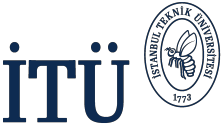 Ders Planı COURSE PLANDersin Fizik Mühendisliği Öğrenci Çıktılarıyla İlişkisiÖlçek:	    1: Az,    2: Kısmi,    3: Tam Relationship of the Course to Physics Engineering Student OutcomesScaling:	        1: Little,    2: Partial,    3: Full Ders kaynakları ve Başarı değerlendirme sistemi (Course materials and Assessment criteria)Dersin Adı:  Metrolojiye Giriş  Dersin Adı:  Metrolojiye Giriş  Dersin Adı:  Metrolojiye Giriş  Dersin Adı:  Metrolojiye Giriş  Dersin Adı:  Metrolojiye Giriş  Dersin Adı:  Metrolojiye Giriş  Course Name:  Introduction to MetrologyCourse Name:  Introduction to MetrologyCourse Name:  Introduction to MetrologyCourse Name:  Introduction to MetrologyCourse Name:  Introduction to MetrologyCourse Name:  Introduction to MetrologyCourse Name:  Introduction to MetrologyKod(Code)Yarıyıl(Semester)Yarıyıl(Semester)Kredi(Local Credits)Kredi(Local Credits)AKTS Kredi(ECTS Credits)AKTS Kredi(ECTS Credits)AKTS Kredi(ECTS Credits)Ders Uygulaması,  Saat/Hafta(Course Implementation, Hours/Week)Ders Uygulaması,  Saat/Hafta(Course Implementation, Hours/Week)Ders Uygulaması,  Saat/Hafta(Course Implementation, Hours/Week)Ders Uygulaması,  Saat/Hafta(Course Implementation, Hours/Week)Ders Uygulaması,  Saat/Hafta(Course Implementation, Hours/Week)Kod(Code)Yarıyıl(Semester)Yarıyıl(Semester)Kredi(Local Credits)Kredi(Local Credits)AKTS Kredi(ECTS Credits)AKTS Kredi(ECTS Credits)AKTS Kredi(ECTS Credits)Ders (Theoretical)Ders (Theoretical)Uygulama(Tutorial)Uygulama(Tutorial)Laboratuar(Laboratory)FIZ 460E7,87,83344433000Bölüm / Program(Department/Program)Bölüm / Program(Department/Program)Fizik / Fizik Mühendisliği(Physics / Physics Engineering)Fizik / Fizik Mühendisliği(Physics / Physics Engineering)Fizik / Fizik Mühendisliği(Physics / Physics Engineering)Fizik / Fizik Mühendisliği(Physics / Physics Engineering)Fizik / Fizik Mühendisliği(Physics / Physics Engineering)Fizik / Fizik Mühendisliği(Physics / Physics Engineering)Fizik / Fizik Mühendisliği(Physics / Physics Engineering)Fizik / Fizik Mühendisliği(Physics / Physics Engineering)Fizik / Fizik Mühendisliği(Physics / Physics Engineering)Fizik / Fizik Mühendisliği(Physics / Physics Engineering)Fizik / Fizik Mühendisliği(Physics / Physics Engineering)Dersin Türü(Course Type)Dersin Türü(Course Type)Seçmeli (Elective)Seçmeli (Elective)Seçmeli (Elective)Seçmeli (Elective)Seçmeli (Elective)Dersin Dili(Course Language)Dersin Dili(Course Language)Dersin Dili(Course Language)İngilizce (English)İngilizce (English)İngilizce (English)Dersin Önkoşulları(Course Prerequisites)Dersin Önkoşulları(Course Prerequisites)FIZ 101 MIN DD veya FIZ 101E MIN DD veya FIZ 106 MIN DD veya FIZ 106E MIN DD veya FIZ 102 MIN DD veya FIZ 102E MIN DD veya FIZ 111 MIN DD veya FIZ 111E MIN DD veya FIZ 113 MIN DD veya FIZ 113E MIN DD veya FIZ 114 MIN DD veya FIZ 114E MIN DD FIZ 101 MIN DD veya FIZ 101E MIN DD veya FIZ 106 MIN DD veya FIZ 106E MIN DD veya FIZ 102 MIN DD veya FIZ 102E MIN DD veya FIZ 111 MIN DD veya FIZ 111E MIN DD veya FIZ 113 MIN DD veya FIZ 113E MIN DD veya FIZ 114 MIN DD veya FIZ 114E MIN DD FIZ 101 MIN DD veya FIZ 101E MIN DD veya FIZ 106 MIN DD veya FIZ 106E MIN DD veya FIZ 102 MIN DD veya FIZ 102E MIN DD veya FIZ 111 MIN DD veya FIZ 111E MIN DD veya FIZ 113 MIN DD veya FIZ 113E MIN DD veya FIZ 114 MIN DD veya FIZ 114E MIN DD FIZ 101 MIN DD veya FIZ 101E MIN DD veya FIZ 106 MIN DD veya FIZ 106E MIN DD veya FIZ 102 MIN DD veya FIZ 102E MIN DD veya FIZ 111 MIN DD veya FIZ 111E MIN DD veya FIZ 113 MIN DD veya FIZ 113E MIN DD veya FIZ 114 MIN DD veya FIZ 114E MIN DD FIZ 101 MIN DD veya FIZ 101E MIN DD veya FIZ 106 MIN DD veya FIZ 106E MIN DD veya FIZ 102 MIN DD veya FIZ 102E MIN DD veya FIZ 111 MIN DD veya FIZ 111E MIN DD veya FIZ 113 MIN DD veya FIZ 113E MIN DD veya FIZ 114 MIN DD veya FIZ 114E MIN DD FIZ 101 MIN DD veya FIZ 101E MIN DD veya FIZ 106 MIN DD veya FIZ 106E MIN DD veya FIZ 102 MIN DD veya FIZ 102E MIN DD veya FIZ 111 MIN DD veya FIZ 111E MIN DD veya FIZ 113 MIN DD veya FIZ 113E MIN DD veya FIZ 114 MIN DD veya FIZ 114E MIN DD FIZ 101 MIN DD veya FIZ 101E MIN DD veya FIZ 106 MIN DD veya FIZ 106E MIN DD veya FIZ 102 MIN DD veya FIZ 102E MIN DD veya FIZ 111 MIN DD veya FIZ 111E MIN DD veya FIZ 113 MIN DD veya FIZ 113E MIN DD veya FIZ 114 MIN DD veya FIZ 114E MIN DD FIZ 101 MIN DD veya FIZ 101E MIN DD veya FIZ 106 MIN DD veya FIZ 106E MIN DD veya FIZ 102 MIN DD veya FIZ 102E MIN DD veya FIZ 111 MIN DD veya FIZ 111E MIN DD veya FIZ 113 MIN DD veya FIZ 113E MIN DD veya FIZ 114 MIN DD veya FIZ 114E MIN DD FIZ 101 MIN DD veya FIZ 101E MIN DD veya FIZ 106 MIN DD veya FIZ 106E MIN DD veya FIZ 102 MIN DD veya FIZ 102E MIN DD veya FIZ 111 MIN DD veya FIZ 111E MIN DD veya FIZ 113 MIN DD veya FIZ 113E MIN DD veya FIZ 114 MIN DD veya FIZ 114E MIN DD FIZ 101 MIN DD veya FIZ 101E MIN DD veya FIZ 106 MIN DD veya FIZ 106E MIN DD veya FIZ 102 MIN DD veya FIZ 102E MIN DD veya FIZ 111 MIN DD veya FIZ 111E MIN DD veya FIZ 113 MIN DD veya FIZ 113E MIN DD veya FIZ 114 MIN DD veya FIZ 114E MIN DD FIZ 101 MIN DD veya FIZ 101E MIN DD veya FIZ 106 MIN DD veya FIZ 106E MIN DD veya FIZ 102 MIN DD veya FIZ 102E MIN DD veya FIZ 111 MIN DD veya FIZ 111E MIN DD veya FIZ 113 MIN DD veya FIZ 113E MIN DD veya FIZ 114 MIN DD veya FIZ 114E MIN DD Dersin Mesleki Bileşene Katkısı, %(Course Category by Content, %)Dersin Mesleki Bileşene Katkısı, %(Course Category by Content, %)Temel Bilim ve Matematik(Basic Sciences and Math)Temel Bilim ve Matematik(Basic Sciences and Math)Temel Mühendislik(Engineering Science)Temel Mühendislik(Engineering Science)Temel Mühendislik(Engineering Science)Temel Mühendislik(Engineering Science)Temel Mühendislik(Engineering Science)Mühendislik/Mimarlık Tasarım (Engineering/Architecture Design)Mühendislik/Mimarlık Tasarım (Engineering/Architecture Design)Genel Eğitim(General Education)Genel Eğitim(General Education)Dersin Mesleki Bileşene Katkısı, %(Course Category by Content, %)Dersin Mesleki Bileşene Katkısı, %(Course Category by Content, %)--40404040406060--Dersin Tanımı(Course Description)Dersin Tanımı(Course Description)Ölçmenin tarihi ve temel kavramları, standartlar, birimler ve anlamlı sayılar, ölçmede belirsizlik, olasılık dağılımları, hata analizi ve ötelemesi, eğri uydurma teknikleri ve testi, ISO standartları, izlenebilirlik, kalibrasyon standartları, uluslararası karşılaştırmalar, akreditasyon, sertifikasyon, Avrupa güvenilir laboratuarlar birliği.Ölçmenin tarihi ve temel kavramları, standartlar, birimler ve anlamlı sayılar, ölçmede belirsizlik, olasılık dağılımları, hata analizi ve ötelemesi, eğri uydurma teknikleri ve testi, ISO standartları, izlenebilirlik, kalibrasyon standartları, uluslararası karşılaştırmalar, akreditasyon, sertifikasyon, Avrupa güvenilir laboratuarlar birliği.Ölçmenin tarihi ve temel kavramları, standartlar, birimler ve anlamlı sayılar, ölçmede belirsizlik, olasılık dağılımları, hata analizi ve ötelemesi, eğri uydurma teknikleri ve testi, ISO standartları, izlenebilirlik, kalibrasyon standartları, uluslararası karşılaştırmalar, akreditasyon, sertifikasyon, Avrupa güvenilir laboratuarlar birliği.Ölçmenin tarihi ve temel kavramları, standartlar, birimler ve anlamlı sayılar, ölçmede belirsizlik, olasılık dağılımları, hata analizi ve ötelemesi, eğri uydurma teknikleri ve testi, ISO standartları, izlenebilirlik, kalibrasyon standartları, uluslararası karşılaştırmalar, akreditasyon, sertifikasyon, Avrupa güvenilir laboratuarlar birliği.Ölçmenin tarihi ve temel kavramları, standartlar, birimler ve anlamlı sayılar, ölçmede belirsizlik, olasılık dağılımları, hata analizi ve ötelemesi, eğri uydurma teknikleri ve testi, ISO standartları, izlenebilirlik, kalibrasyon standartları, uluslararası karşılaştırmalar, akreditasyon, sertifikasyon, Avrupa güvenilir laboratuarlar birliği.Ölçmenin tarihi ve temel kavramları, standartlar, birimler ve anlamlı sayılar, ölçmede belirsizlik, olasılık dağılımları, hata analizi ve ötelemesi, eğri uydurma teknikleri ve testi, ISO standartları, izlenebilirlik, kalibrasyon standartları, uluslararası karşılaştırmalar, akreditasyon, sertifikasyon, Avrupa güvenilir laboratuarlar birliği.Ölçmenin tarihi ve temel kavramları, standartlar, birimler ve anlamlı sayılar, ölçmede belirsizlik, olasılık dağılımları, hata analizi ve ötelemesi, eğri uydurma teknikleri ve testi, ISO standartları, izlenebilirlik, kalibrasyon standartları, uluslararası karşılaştırmalar, akreditasyon, sertifikasyon, Avrupa güvenilir laboratuarlar birliği.Ölçmenin tarihi ve temel kavramları, standartlar, birimler ve anlamlı sayılar, ölçmede belirsizlik, olasılık dağılımları, hata analizi ve ötelemesi, eğri uydurma teknikleri ve testi, ISO standartları, izlenebilirlik, kalibrasyon standartları, uluslararası karşılaştırmalar, akreditasyon, sertifikasyon, Avrupa güvenilir laboratuarlar birliği.Ölçmenin tarihi ve temel kavramları, standartlar, birimler ve anlamlı sayılar, ölçmede belirsizlik, olasılık dağılımları, hata analizi ve ötelemesi, eğri uydurma teknikleri ve testi, ISO standartları, izlenebilirlik, kalibrasyon standartları, uluslararası karşılaştırmalar, akreditasyon, sertifikasyon, Avrupa güvenilir laboratuarlar birliği.Ölçmenin tarihi ve temel kavramları, standartlar, birimler ve anlamlı sayılar, ölçmede belirsizlik, olasılık dağılımları, hata analizi ve ötelemesi, eğri uydurma teknikleri ve testi, ISO standartları, izlenebilirlik, kalibrasyon standartları, uluslararası karşılaştırmalar, akreditasyon, sertifikasyon, Avrupa güvenilir laboratuarlar birliği.Ölçmenin tarihi ve temel kavramları, standartlar, birimler ve anlamlı sayılar, ölçmede belirsizlik, olasılık dağılımları, hata analizi ve ötelemesi, eğri uydurma teknikleri ve testi, ISO standartları, izlenebilirlik, kalibrasyon standartları, uluslararası karşılaştırmalar, akreditasyon, sertifikasyon, Avrupa güvenilir laboratuarlar birliği.Dersin Tanımı(Course Description)Dersin Tanımı(Course Description)History and basic concepts of  measurement, Standards, units and significant figures, Uncertainty in measurements, Probability distributions, Error analyses and propagation of errors, Techniques of curve fitting, Testing the fit, ISO Standards, Traceability, Calibration standards, International comparisons,  Accreditation, Certification, EUROLAB.History and basic concepts of  measurement, Standards, units and significant figures, Uncertainty in measurements, Probability distributions, Error analyses and propagation of errors, Techniques of curve fitting, Testing the fit, ISO Standards, Traceability, Calibration standards, International comparisons,  Accreditation, Certification, EUROLAB.History and basic concepts of  measurement, Standards, units and significant figures, Uncertainty in measurements, Probability distributions, Error analyses and propagation of errors, Techniques of curve fitting, Testing the fit, ISO Standards, Traceability, Calibration standards, International comparisons,  Accreditation, Certification, EUROLAB.History and basic concepts of  measurement, Standards, units and significant figures, Uncertainty in measurements, Probability distributions, Error analyses and propagation of errors, Techniques of curve fitting, Testing the fit, ISO Standards, Traceability, Calibration standards, International comparisons,  Accreditation, Certification, EUROLAB.History and basic concepts of  measurement, Standards, units and significant figures, Uncertainty in measurements, Probability distributions, Error analyses and propagation of errors, Techniques of curve fitting, Testing the fit, ISO Standards, Traceability, Calibration standards, International comparisons,  Accreditation, Certification, EUROLAB.History and basic concepts of  measurement, Standards, units and significant figures, Uncertainty in measurements, Probability distributions, Error analyses and propagation of errors, Techniques of curve fitting, Testing the fit, ISO Standards, Traceability, Calibration standards, International comparisons,  Accreditation, Certification, EUROLAB.History and basic concepts of  measurement, Standards, units and significant figures, Uncertainty in measurements, Probability distributions, Error analyses and propagation of errors, Techniques of curve fitting, Testing the fit, ISO Standards, Traceability, Calibration standards, International comparisons,  Accreditation, Certification, EUROLAB.History and basic concepts of  measurement, Standards, units and significant figures, Uncertainty in measurements, Probability distributions, Error analyses and propagation of errors, Techniques of curve fitting, Testing the fit, ISO Standards, Traceability, Calibration standards, International comparisons,  Accreditation, Certification, EUROLAB.History and basic concepts of  measurement, Standards, units and significant figures, Uncertainty in measurements, Probability distributions, Error analyses and propagation of errors, Techniques of curve fitting, Testing the fit, ISO Standards, Traceability, Calibration standards, International comparisons,  Accreditation, Certification, EUROLAB.History and basic concepts of  measurement, Standards, units and significant figures, Uncertainty in measurements, Probability distributions, Error analyses and propagation of errors, Techniques of curve fitting, Testing the fit, ISO Standards, Traceability, Calibration standards, International comparisons,  Accreditation, Certification, EUROLAB.History and basic concepts of  measurement, Standards, units and significant figures, Uncertainty in measurements, Probability distributions, Error analyses and propagation of errors, Techniques of curve fitting, Testing the fit, ISO Standards, Traceability, Calibration standards, International comparisons,  Accreditation, Certification, EUROLAB.Dersin Amacı(Course Objectives)Dersin Amacı(Course Objectives)Ölçmenin tarihi, temel kavramları, standartlar ve birimler hakkında bilgi verme.Ölçmedeki belirsizlik, hata analizleri ve eğri uydurma konularında bilgi vermek. ISO standartları, izlenebilirlik ve kalibrasyon süreçleri hakkında bilgi vermek.Akreditasyon ve sertifikasyon süreçleri ve mevzuatları hakkında bilgi vermek . Standartlarda uluslararası karşılaşmalar ve Avrupa güvenilir laboratuarlar birliği ile ilgili bilgi vermek.Ölçmenin tarihi, temel kavramları, standartlar ve birimler hakkında bilgi verme.Ölçmedeki belirsizlik, hata analizleri ve eğri uydurma konularında bilgi vermek. ISO standartları, izlenebilirlik ve kalibrasyon süreçleri hakkında bilgi vermek.Akreditasyon ve sertifikasyon süreçleri ve mevzuatları hakkında bilgi vermek . Standartlarda uluslararası karşılaşmalar ve Avrupa güvenilir laboratuarlar birliği ile ilgili bilgi vermek.Ölçmenin tarihi, temel kavramları, standartlar ve birimler hakkında bilgi verme.Ölçmedeki belirsizlik, hata analizleri ve eğri uydurma konularında bilgi vermek. ISO standartları, izlenebilirlik ve kalibrasyon süreçleri hakkında bilgi vermek.Akreditasyon ve sertifikasyon süreçleri ve mevzuatları hakkında bilgi vermek . Standartlarda uluslararası karşılaşmalar ve Avrupa güvenilir laboratuarlar birliği ile ilgili bilgi vermek.Ölçmenin tarihi, temel kavramları, standartlar ve birimler hakkında bilgi verme.Ölçmedeki belirsizlik, hata analizleri ve eğri uydurma konularında bilgi vermek. ISO standartları, izlenebilirlik ve kalibrasyon süreçleri hakkında bilgi vermek.Akreditasyon ve sertifikasyon süreçleri ve mevzuatları hakkında bilgi vermek . Standartlarda uluslararası karşılaşmalar ve Avrupa güvenilir laboratuarlar birliği ile ilgili bilgi vermek.Ölçmenin tarihi, temel kavramları, standartlar ve birimler hakkında bilgi verme.Ölçmedeki belirsizlik, hata analizleri ve eğri uydurma konularında bilgi vermek. ISO standartları, izlenebilirlik ve kalibrasyon süreçleri hakkında bilgi vermek.Akreditasyon ve sertifikasyon süreçleri ve mevzuatları hakkında bilgi vermek . Standartlarda uluslararası karşılaşmalar ve Avrupa güvenilir laboratuarlar birliği ile ilgili bilgi vermek.Ölçmenin tarihi, temel kavramları, standartlar ve birimler hakkında bilgi verme.Ölçmedeki belirsizlik, hata analizleri ve eğri uydurma konularında bilgi vermek. ISO standartları, izlenebilirlik ve kalibrasyon süreçleri hakkında bilgi vermek.Akreditasyon ve sertifikasyon süreçleri ve mevzuatları hakkında bilgi vermek . Standartlarda uluslararası karşılaşmalar ve Avrupa güvenilir laboratuarlar birliği ile ilgili bilgi vermek.Ölçmenin tarihi, temel kavramları, standartlar ve birimler hakkında bilgi verme.Ölçmedeki belirsizlik, hata analizleri ve eğri uydurma konularında bilgi vermek. ISO standartları, izlenebilirlik ve kalibrasyon süreçleri hakkında bilgi vermek.Akreditasyon ve sertifikasyon süreçleri ve mevzuatları hakkında bilgi vermek . Standartlarda uluslararası karşılaşmalar ve Avrupa güvenilir laboratuarlar birliği ile ilgili bilgi vermek.Ölçmenin tarihi, temel kavramları, standartlar ve birimler hakkında bilgi verme.Ölçmedeki belirsizlik, hata analizleri ve eğri uydurma konularında bilgi vermek. ISO standartları, izlenebilirlik ve kalibrasyon süreçleri hakkında bilgi vermek.Akreditasyon ve sertifikasyon süreçleri ve mevzuatları hakkında bilgi vermek . Standartlarda uluslararası karşılaşmalar ve Avrupa güvenilir laboratuarlar birliği ile ilgili bilgi vermek.Ölçmenin tarihi, temel kavramları, standartlar ve birimler hakkında bilgi verme.Ölçmedeki belirsizlik, hata analizleri ve eğri uydurma konularında bilgi vermek. ISO standartları, izlenebilirlik ve kalibrasyon süreçleri hakkında bilgi vermek.Akreditasyon ve sertifikasyon süreçleri ve mevzuatları hakkında bilgi vermek . Standartlarda uluslararası karşılaşmalar ve Avrupa güvenilir laboratuarlar birliği ile ilgili bilgi vermek.Ölçmenin tarihi, temel kavramları, standartlar ve birimler hakkında bilgi verme.Ölçmedeki belirsizlik, hata analizleri ve eğri uydurma konularında bilgi vermek. ISO standartları, izlenebilirlik ve kalibrasyon süreçleri hakkında bilgi vermek.Akreditasyon ve sertifikasyon süreçleri ve mevzuatları hakkında bilgi vermek . Standartlarda uluslararası karşılaşmalar ve Avrupa güvenilir laboratuarlar birliği ile ilgili bilgi vermek.Ölçmenin tarihi, temel kavramları, standartlar ve birimler hakkında bilgi verme.Ölçmedeki belirsizlik, hata analizleri ve eğri uydurma konularında bilgi vermek. ISO standartları, izlenebilirlik ve kalibrasyon süreçleri hakkında bilgi vermek.Akreditasyon ve sertifikasyon süreçleri ve mevzuatları hakkında bilgi vermek . Standartlarda uluslararası karşılaşmalar ve Avrupa güvenilir laboratuarlar birliği ile ilgili bilgi vermek.Dersin Amacı(Course Objectives)Dersin Amacı(Course Objectives)To have knowledge about the history, basic concepts of measurement, standards, and units. To have knowledge about the uncertainty in measurement, error analyses and fitting. To have knowledge about the ISO standards, traceability, and calibration processes.  To have knowledge about the procedures of accreditation and certification.To have knowledge about the international comparisons of standards and EUROLAB.To have knowledge about the history, basic concepts of measurement, standards, and units. To have knowledge about the uncertainty in measurement, error analyses and fitting. To have knowledge about the ISO standards, traceability, and calibration processes.  To have knowledge about the procedures of accreditation and certification.To have knowledge about the international comparisons of standards and EUROLAB.To have knowledge about the history, basic concepts of measurement, standards, and units. To have knowledge about the uncertainty in measurement, error analyses and fitting. To have knowledge about the ISO standards, traceability, and calibration processes.  To have knowledge about the procedures of accreditation and certification.To have knowledge about the international comparisons of standards and EUROLAB.To have knowledge about the history, basic concepts of measurement, standards, and units. To have knowledge about the uncertainty in measurement, error analyses and fitting. To have knowledge about the ISO standards, traceability, and calibration processes.  To have knowledge about the procedures of accreditation and certification.To have knowledge about the international comparisons of standards and EUROLAB.To have knowledge about the history, basic concepts of measurement, standards, and units. To have knowledge about the uncertainty in measurement, error analyses and fitting. To have knowledge about the ISO standards, traceability, and calibration processes.  To have knowledge about the procedures of accreditation and certification.To have knowledge about the international comparisons of standards and EUROLAB.To have knowledge about the history, basic concepts of measurement, standards, and units. To have knowledge about the uncertainty in measurement, error analyses and fitting. To have knowledge about the ISO standards, traceability, and calibration processes.  To have knowledge about the procedures of accreditation and certification.To have knowledge about the international comparisons of standards and EUROLAB.To have knowledge about the history, basic concepts of measurement, standards, and units. To have knowledge about the uncertainty in measurement, error analyses and fitting. To have knowledge about the ISO standards, traceability, and calibration processes.  To have knowledge about the procedures of accreditation and certification.To have knowledge about the international comparisons of standards and EUROLAB.To have knowledge about the history, basic concepts of measurement, standards, and units. To have knowledge about the uncertainty in measurement, error analyses and fitting. To have knowledge about the ISO standards, traceability, and calibration processes.  To have knowledge about the procedures of accreditation and certification.To have knowledge about the international comparisons of standards and EUROLAB.To have knowledge about the history, basic concepts of measurement, standards, and units. To have knowledge about the uncertainty in measurement, error analyses and fitting. To have knowledge about the ISO standards, traceability, and calibration processes.  To have knowledge about the procedures of accreditation and certification.To have knowledge about the international comparisons of standards and EUROLAB.To have knowledge about the history, basic concepts of measurement, standards, and units. To have knowledge about the uncertainty in measurement, error analyses and fitting. To have knowledge about the ISO standards, traceability, and calibration processes.  To have knowledge about the procedures of accreditation and certification.To have knowledge about the international comparisons of standards and EUROLAB.To have knowledge about the history, basic concepts of measurement, standards, and units. To have knowledge about the uncertainty in measurement, error analyses and fitting. To have knowledge about the ISO standards, traceability, and calibration processes.  To have knowledge about the procedures of accreditation and certification.To have knowledge about the international comparisons of standards and EUROLAB.Dersin Öğrenme Çıktıları (Course Learning Outcomes)Dersin Öğrenme Çıktıları (Course Learning Outcomes)Bu dersi başarıyla tamamlayan öğrenci; Ölçme ve ölçmenin temel kavramları ile birimler, anlamlı sayılar.Ölçmedeki belirsizlik ve hatalar Olasılık dağılımları ve hata analizi ile ötelemeleriEğri uydurma yöntemleri ve testleriISO standartlarıİzlenebilirlik ve kalibrasyon standartlarıAkreditasyon ve sertifikasyon süreçleriUluslararası karşılaştırmalar ve  Avrupa güvenilir laboratuarlar birliği konularında beceriler kazanır.Bu dersi başarıyla tamamlayan öğrenci; Ölçme ve ölçmenin temel kavramları ile birimler, anlamlı sayılar.Ölçmedeki belirsizlik ve hatalar Olasılık dağılımları ve hata analizi ile ötelemeleriEğri uydurma yöntemleri ve testleriISO standartlarıİzlenebilirlik ve kalibrasyon standartlarıAkreditasyon ve sertifikasyon süreçleriUluslararası karşılaştırmalar ve  Avrupa güvenilir laboratuarlar birliği konularında beceriler kazanır.Bu dersi başarıyla tamamlayan öğrenci; Ölçme ve ölçmenin temel kavramları ile birimler, anlamlı sayılar.Ölçmedeki belirsizlik ve hatalar Olasılık dağılımları ve hata analizi ile ötelemeleriEğri uydurma yöntemleri ve testleriISO standartlarıİzlenebilirlik ve kalibrasyon standartlarıAkreditasyon ve sertifikasyon süreçleriUluslararası karşılaştırmalar ve  Avrupa güvenilir laboratuarlar birliği konularında beceriler kazanır.Bu dersi başarıyla tamamlayan öğrenci; Ölçme ve ölçmenin temel kavramları ile birimler, anlamlı sayılar.Ölçmedeki belirsizlik ve hatalar Olasılık dağılımları ve hata analizi ile ötelemeleriEğri uydurma yöntemleri ve testleriISO standartlarıİzlenebilirlik ve kalibrasyon standartlarıAkreditasyon ve sertifikasyon süreçleriUluslararası karşılaştırmalar ve  Avrupa güvenilir laboratuarlar birliği konularında beceriler kazanır.Bu dersi başarıyla tamamlayan öğrenci; Ölçme ve ölçmenin temel kavramları ile birimler, anlamlı sayılar.Ölçmedeki belirsizlik ve hatalar Olasılık dağılımları ve hata analizi ile ötelemeleriEğri uydurma yöntemleri ve testleriISO standartlarıİzlenebilirlik ve kalibrasyon standartlarıAkreditasyon ve sertifikasyon süreçleriUluslararası karşılaştırmalar ve  Avrupa güvenilir laboratuarlar birliği konularında beceriler kazanır.Bu dersi başarıyla tamamlayan öğrenci; Ölçme ve ölçmenin temel kavramları ile birimler, anlamlı sayılar.Ölçmedeki belirsizlik ve hatalar Olasılık dağılımları ve hata analizi ile ötelemeleriEğri uydurma yöntemleri ve testleriISO standartlarıİzlenebilirlik ve kalibrasyon standartlarıAkreditasyon ve sertifikasyon süreçleriUluslararası karşılaştırmalar ve  Avrupa güvenilir laboratuarlar birliği konularında beceriler kazanır.Bu dersi başarıyla tamamlayan öğrenci; Ölçme ve ölçmenin temel kavramları ile birimler, anlamlı sayılar.Ölçmedeki belirsizlik ve hatalar Olasılık dağılımları ve hata analizi ile ötelemeleriEğri uydurma yöntemleri ve testleriISO standartlarıİzlenebilirlik ve kalibrasyon standartlarıAkreditasyon ve sertifikasyon süreçleriUluslararası karşılaştırmalar ve  Avrupa güvenilir laboratuarlar birliği konularında beceriler kazanır.Bu dersi başarıyla tamamlayan öğrenci; Ölçme ve ölçmenin temel kavramları ile birimler, anlamlı sayılar.Ölçmedeki belirsizlik ve hatalar Olasılık dağılımları ve hata analizi ile ötelemeleriEğri uydurma yöntemleri ve testleriISO standartlarıİzlenebilirlik ve kalibrasyon standartlarıAkreditasyon ve sertifikasyon süreçleriUluslararası karşılaştırmalar ve  Avrupa güvenilir laboratuarlar birliği konularında beceriler kazanır.Bu dersi başarıyla tamamlayan öğrenci; Ölçme ve ölçmenin temel kavramları ile birimler, anlamlı sayılar.Ölçmedeki belirsizlik ve hatalar Olasılık dağılımları ve hata analizi ile ötelemeleriEğri uydurma yöntemleri ve testleriISO standartlarıİzlenebilirlik ve kalibrasyon standartlarıAkreditasyon ve sertifikasyon süreçleriUluslararası karşılaştırmalar ve  Avrupa güvenilir laboratuarlar birliği konularında beceriler kazanır.Bu dersi başarıyla tamamlayan öğrenci; Ölçme ve ölçmenin temel kavramları ile birimler, anlamlı sayılar.Ölçmedeki belirsizlik ve hatalar Olasılık dağılımları ve hata analizi ile ötelemeleriEğri uydurma yöntemleri ve testleriISO standartlarıİzlenebilirlik ve kalibrasyon standartlarıAkreditasyon ve sertifikasyon süreçleriUluslararası karşılaştırmalar ve  Avrupa güvenilir laboratuarlar birliği konularında beceriler kazanır.Bu dersi başarıyla tamamlayan öğrenci; Ölçme ve ölçmenin temel kavramları ile birimler, anlamlı sayılar.Ölçmedeki belirsizlik ve hatalar Olasılık dağılımları ve hata analizi ile ötelemeleriEğri uydurma yöntemleri ve testleriISO standartlarıİzlenebilirlik ve kalibrasyon standartlarıAkreditasyon ve sertifikasyon süreçleriUluslararası karşılaştırmalar ve  Avrupa güvenilir laboratuarlar birliği konularında beceriler kazanır.Dersin Öğrenme Çıktıları (Course Learning Outcomes)Dersin Öğrenme Çıktıları (Course Learning Outcomes)Students who pass the course will be able to gain basic knowledge about:History and basic concepts of measurement, units and significant figures.Uncertainty in measurements and errorsProbability distributions and error analysesFitting and testing the fitISO standardsTraceability and calibration standardsAccreditation and certification proceduresthe international comparisons of standards and EUROLABStudents who pass the course will be able to gain basic knowledge about:History and basic concepts of measurement, units and significant figures.Uncertainty in measurements and errorsProbability distributions and error analysesFitting and testing the fitISO standardsTraceability and calibration standardsAccreditation and certification proceduresthe international comparisons of standards and EUROLABStudents who pass the course will be able to gain basic knowledge about:History and basic concepts of measurement, units and significant figures.Uncertainty in measurements and errorsProbability distributions and error analysesFitting and testing the fitISO standardsTraceability and calibration standardsAccreditation and certification proceduresthe international comparisons of standards and EUROLABStudents who pass the course will be able to gain basic knowledge about:History and basic concepts of measurement, units and significant figures.Uncertainty in measurements and errorsProbability distributions and error analysesFitting and testing the fitISO standardsTraceability and calibration standardsAccreditation and certification proceduresthe international comparisons of standards and EUROLABStudents who pass the course will be able to gain basic knowledge about:History and basic concepts of measurement, units and significant figures.Uncertainty in measurements and errorsProbability distributions and error analysesFitting and testing the fitISO standardsTraceability and calibration standardsAccreditation and certification proceduresthe international comparisons of standards and EUROLABStudents who pass the course will be able to gain basic knowledge about:History and basic concepts of measurement, units and significant figures.Uncertainty in measurements and errorsProbability distributions and error analysesFitting and testing the fitISO standardsTraceability and calibration standardsAccreditation and certification proceduresthe international comparisons of standards and EUROLABStudents who pass the course will be able to gain basic knowledge about:History and basic concepts of measurement, units and significant figures.Uncertainty in measurements and errorsProbability distributions and error analysesFitting and testing the fitISO standardsTraceability and calibration standardsAccreditation and certification proceduresthe international comparisons of standards and EUROLABStudents who pass the course will be able to gain basic knowledge about:History and basic concepts of measurement, units and significant figures.Uncertainty in measurements and errorsProbability distributions and error analysesFitting and testing the fitISO standardsTraceability and calibration standardsAccreditation and certification proceduresthe international comparisons of standards and EUROLABStudents who pass the course will be able to gain basic knowledge about:History and basic concepts of measurement, units and significant figures.Uncertainty in measurements and errorsProbability distributions and error analysesFitting and testing the fitISO standardsTraceability and calibration standardsAccreditation and certification proceduresthe international comparisons of standards and EUROLABStudents who pass the course will be able to gain basic knowledge about:History and basic concepts of measurement, units and significant figures.Uncertainty in measurements and errorsProbability distributions and error analysesFitting and testing the fitISO standardsTraceability and calibration standardsAccreditation and certification proceduresthe international comparisons of standards and EUROLABStudents who pass the course will be able to gain basic knowledge about:History and basic concepts of measurement, units and significant figures.Uncertainty in measurements and errorsProbability distributions and error analysesFitting and testing the fitISO standardsTraceability and calibration standardsAccreditation and certification proceduresthe international comparisons of standards and EUROLABHaftaKonularDersin ÖğrenmeÇıktıları1Ölçmenin tarihi ve temel kavramlarıI2Standartlar, birimler ve anlamlı sayılarI3Ölçmede belirsizlikII4Olasılık dağılımlarıIII5Hata analizi ve ötelemesiIII6Eğri uydurma teknikleriIV7Eğri uydurmanın testiIV8ISO standartlarıV9İzlenebilirlikVI10Kalibrasyon standartlarıVI11Uluslararası karşılaştırmalarVIII12AkreditasyonVII13SertifikasyonVII14Avrupa güvenilir laboratuarlar birliğiVIIIWeeksTopicsCourse Learning Outcomes1History and basic concepts of measurementI2Standards, units, and significant figuresI3Uncertainty in measurementsII4Probability distributionsIII5Error analyses and propagation of errorsIII6Techniques of curve fittingIV7Testing the fitIV8ISO StandardsV9TraceabilityVI10Calibration standards       VI11International comparisonsVIII12AccreditationVII13EUROLABVII14EUROLABVIIIProgramın mezuna kazandıracağı bilgi ve beceriler (programa ait çıktılar)Katkı SeviyesiKatkı SeviyesiKatkı SeviyesiProgramın mezuna kazandıracağı bilgi ve beceriler (programa ait çıktılar)1231Matematik, Bilim ve Mühendislik bilgilerini uygulayabilmeX2Data analizi yapabilmek ve deney tasarlayıp yürütebilmekX3İhtiyacı karşılayacak sistem, bileşen ve süreçleri dizayn edebilmeX4Displinler arası çalışma gerçekleştirebilmeX5Mühendislik problemlerini belirleyebilme, formüle edebilme ve çözebilmeX6Mesleki ve ahlaki sorumluluklarını anlayabilmeX7Etkili bir şekilde iletişim kurabilme8Global/sosyal anlamda mühendislik çözümlerinin etkilerini anlayabilme9Hayat boyu öğrenimin önemini kavrayabilme ve benimseme10Modern meselelerle ilgili bilgi sahibi olabilme11Mühendislik uygulamaları için gerekli modern mühendislik araçlarını, tekniklerini kullanabilmeXProgram Student OutcomesLevel of ContributionLevel of ContributionLevel of ContributionProgram Student Outcomes1231Ability to Apply Knowledge of Mathematics,Science, and EngineeringX2Ability to Design and Conduct Experiments,as well as to Analyze and Interpret DataX3Ability to Design a System, Component, or Process to Meet Desired NeedsX4Ability to Function on Multi-Disciplinary TeamsX5Ability to Identify, Formulate, and Solve Engineering ProblemsX6Understanding of Professional and Ethical ResponsibilityX7Ability to Communicate Effectively8Broad Education Necessary to Understand the Impact of Engineering Solutions in a Global/Societal Context9Recognition of the Need For, and an Ability to Engage in Life-Long Learning10Knowledge of Contemporary Issues11Ability to Use the Techniques, Skills, and Modern Engineering Tools Necessary for Engineering PracticeXTarih (Date)14.03.2019Bölüm onayı (Departmental approval)Fizik Bölümü(Department of Physics)Ders Kitabı(Textbook)Diğer Kaynaklar(Other References)Ödevler ve Projeler(Homework & Projects)Ödevler ve Projeler(Homework & Projects)Laboratuvar Uygulamaları(Laboratory Work)Laboratuvar Uygulamaları(Laboratory Work)Bilgisayar Kullanımı(Computer Usage)Bilgisayar Kullanımı(Computer Usage)Diğer Uygulamalar(Other Activities)Diğer Uygulamalar(Other Activities)Başarı DeğerlendirmeSistemi (Assessment Criteria)Faaliyetler(Activities)Adedi(Quantity)Genel Nota Katkı, %(Effects on Grading, %)Başarı DeğerlendirmeSistemi (Assessment Criteria)Yıl İçi Sınavları(Midterm Exams)Başarı DeğerlendirmeSistemi (Assessment Criteria)Kısa Sınavlar(Quizzes)Başarı DeğerlendirmeSistemi (Assessment Criteria)Ödevler(Homework)Başarı DeğerlendirmeSistemi (Assessment Criteria)Projeler(Projects)Başarı DeğerlendirmeSistemi (Assessment Criteria)Dönem Ödevi/Projesi(Term Paper/Project)Başarı DeğerlendirmeSistemi (Assessment Criteria)Laboratuvar Uygulaması(Laboratory Work)Başarı DeğerlendirmeSistemi (Assessment Criteria)Diğer Uygulamalar(Other Activities)Başarı DeğerlendirmeSistemi (Assessment Criteria)Final Sınavı(Final Exam)